NOTAS DE DISCIPLINA FINANCIERA1. Balance Presupuestario de Recursos Disponibles NegativoSe informará:a) Acciones para recuperar el Balance Presupuestario de Recursos Disponibles Sostenible.Fundamento Artículo 6 y 19 LDF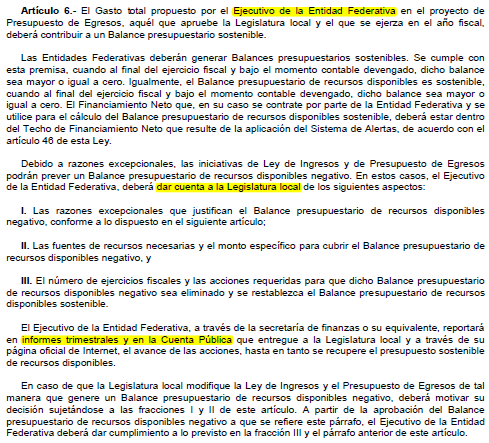 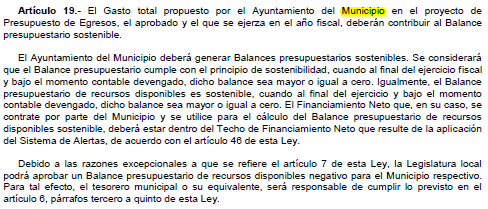 El municipio de Dolores Hidalgo Cuna de la Independencia Nacional, mantendrá una política financiera de equilibrio en el balance presupuestario entre el ingreso y el gasto, estableciendo dos criterios, el primero relativo a lograr la eficiencia operativa mediante la contención del gasto público, principalmente el gasto de servicios personales y los gastos de operación.  Segundo se proyecta la operación con mayor eficiencia en el gasto público, así como la reorganización de la estructura interna mediante la unificación de las actividades análogas. Además, se llevará un monitoreo continuo en la evolución de los ingresos y gastos para garantizar recursos destinados a la operatividad de planes y programas de las dependencias.2. Aumento o creación de nuevo GastoSe informará:a) Fuente de Ingresos del aumento o creación del Gasto no Etiquetado.b) Fuente de Ingresos del aumento o creación del Gasto Etiquetado.Fundamento Artículo 8 y 21 LDF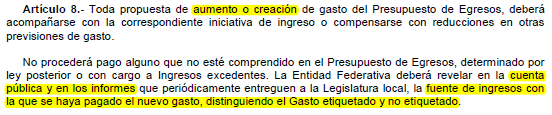 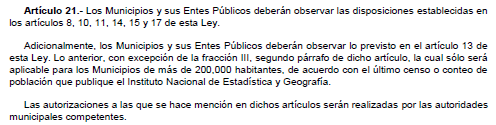 El municipio de Dolores Hidalgo Cuna de la Independencia Nacional, conforme al pronóstico de ingresos y al presupuesto de egresos aprobado por el Ayuntamiento hasta la cuarta modificación se agrega a manera de relación las fuentes de financiamiento que soportan el gasto público, mismas que guardan el balance presupuestario positivo.3. Pasivo Circulante al Cierre del Ejercicio (ESF-12)Se informará solo al 31 de diciembreFundamento Artículo 13 VII y 21 LDF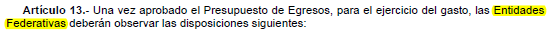 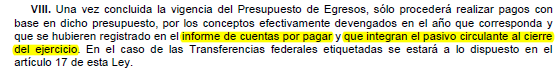 4. Deuda Pública y ObligacionesSe revelará:a) La información detallada de cada Financiamiento u Obligación contraída en los términos del Título Tercero Capítulo Uno de la Ley de Disciplina Financiera de las Entidades Federativas y Municipios, incluyendo como mínimo, el importe, tasa, plazo, comisiones y demás accesorios pactados.Fundamento Artículo 25 LDF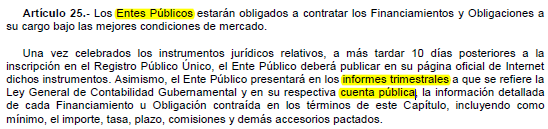 No aplica derivado a que el municipio de Dolores Hidalgo Cuna de la Independencia Nacional no tiene contratada deuda pública con instituciones financieras. 5. Obligaciones a Corto PlazoSe revelará:a) La información detallada de las Obligaciones a corto plazo contraídas en los términos del Título Tercero Capítulo Uno de la Ley de Disciplina Financiera de las Entidades Federativas y Municipios, incluyendo por lo menos importe, tasas, plazo, comisiones y cualquier costo relacionado, así mismo se deberá incluir la tasa efectiva.Fundamento Artículo 31 LDF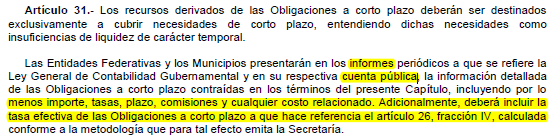 No aplica derivado a que el municipio de Dolores Hidalgo Cuna de la Independencia Nacional no tiene contratada deuda pública con instituciones financieras. 6. Evaluación de CumplimientoSe revelará:a) La información relativa al cumplimiento de los convenios de Deuda Garantizada.Fundamento Artículo 40 LDF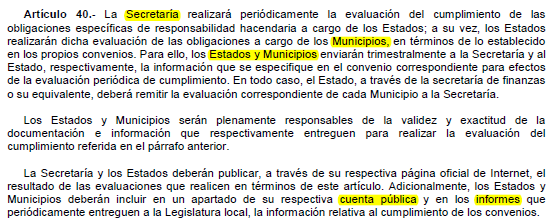 No aplica derivado a que el municipio de Dolores Hidalgo Cuna de la Independencia Nacional no tiene contratada deuda pública con instituciones financieras. 1123100000RECURSOS FISCALES 20231723913100TRANSFER DEL SECTOR PRIVADO 20231523811100PARTICIPACIONES FEDERALES 20232523821100APORTACIONES FAIS MUNICIPAL 20232523822100APORTACIONES FORTAMUN 20232622911100CONVENIOS ESTATALES 222623911100REC EST ETIQ 23 (ARTIC PRODUCTIVA)MUNICIPIO DOLORES HIDALGO CINMUNICIPIO DOLORES HIDALGO CINMUNICIPIO DOLORES HIDALGO CINMUNICIPIO DOLORES HIDALGO CINMUNICIPIO DOLORES HIDALGO CINInforme de cuentas por pagar y que integran el pasivo circulante al cierre del ejercicio 2023Informe de cuentas por pagar y que integran el pasivo circulante al cierre del ejercicio 2023Informe de cuentas por pagar y que integran el pasivo circulante al cierre del ejercicio 2023Informe de cuentas por pagar y que integran el pasivo circulante al cierre del ejercicio 2023Informe de cuentas por pagar y que integran el pasivo circulante al cierre del ejercicio 2023Ejercicio 2023Ejercicio 2023Ejercicio 2023Ejercicio 2023Ejercicio 2023COGConceptoDevengado
(a)Pagado
(b)Cuentas por pagar
(c) = (a-b)Gasto No Etiquetado353,838,954.43353,838,954.430.001000Servicios Personales138,763,099.79138,763,099.770.002000Materiales y Suministros7,849,340.077,849,340.070.003000Servicios Generales109,191,608.98109,191,608.980.004000Transferencias, Asignaciones, Subsidios y Otras Ayudas51,985,261.6051,985,261.600.005000Bienes Muebles, Inmuebles e Intangibles2,368,624.042,368,624.040.006000Inversión Pública10,919,221.5910,919,221.590.007000Inversiones Financieras y Otras Provisiones0.000.000.008000Participaciones y Aportaciones 2,480,759.912,480,759.910.009000Deuda Pública30,281,038.4730,281,038.470.00Gasto Etiquetado349,819,891.26349,819,891.260.001000Servicios Personales61,562,637.4461,562,637.440.002000Materiales y Suministros38,269,110.8838,269,110.880.003000Servicios Generales61,940,371.8061,940,371.800.004000Transferencias, Asignaciones, Subsidios y Otras Ayudas23,640,976.0423,640,976.040.005000Bienes Muebles, Inmuebles e Intangibles17,604,343.1117,604,343.110.006000Inversión Pública139,570,372.27139,570,372.270.007000Inversiones Financieras y Otras Provisiones0.000.000.008000Participaciones y Aportaciones 7,232,079.727,232,079.720.009000Deuda Pública0.000.000.00Total703,658,845.69703,658,845.690.00